         Name ______________  Number____    Class___Breakfast                          Lunch                            Dinner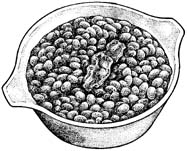 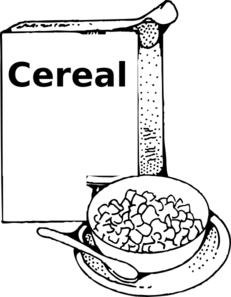 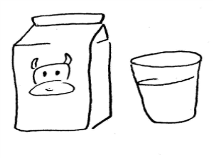 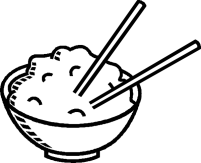 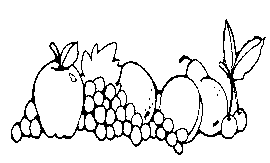 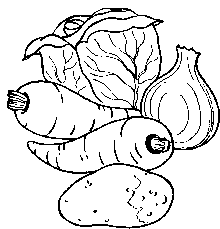 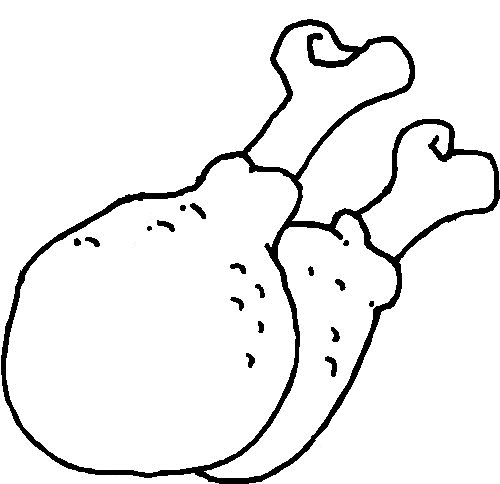 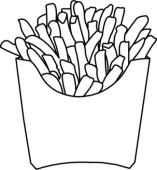 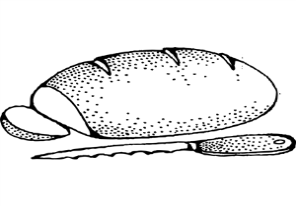 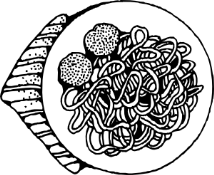 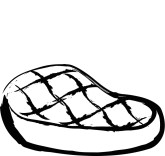 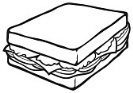 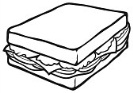 e.g.   I  have  cereal  with  milk  for  breakfast.I  have _________________________________  for  breakfast._______________________________________ for   lunch. _______________________________________ for   dinner.My friend has _______________________________________.__________________________________________________.__________________________________________________.  cereal       spaghetti      rice     fruit    chips      chicken        meat          bread        beans      milk      vegetables       sandwiches 